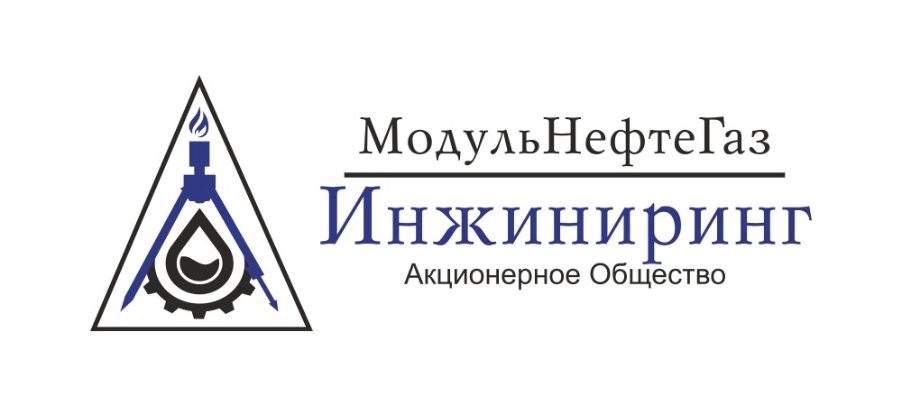 450075, РФ, Республика Башкортостан г. Уфа, ул. Рихарда Зорге, 75+7 (347) 216-10-01office@mngi.suwww.mngi.suОПРОСНЫЙ ЛИСТ ДЛЯ ЗАКАЗА МОБИЛЬНОГО ИЗМЕРИТЕЛЬНОГО КОМПЛЕКСА ДЛЯ ОСВОЕНИЯ НЕФТЕГАЗОКОНДЕНСАТНЫХ СКВАЖИН МИКОНС Наименование предприятия-заказчика и место эксплуатации: ____________________________________________________________________________________________________________________Наименование проектирующей организации: __________________________________________________________________________________________________________________________________Контактное лицо: _________________________________________________________________________________________________________________________________________________________Комментарии/Особые требования№Показатели Показатели Показатели Показатели Показатели Показатели Показатели Показатели Показатели Значения122222222231Максимальная и минимальная производительность скважин по жидкости (нефть+вода), м3/сутМаксимальная и минимальная производительность скважин по жидкости (нефть+вода), м3/сутМаксимальная и минимальная производительность скважин по жидкости (нефть+вода), м3/сутМаксимальная и минимальная производительность скважин по жидкости (нефть+вода), м3/сутМаксимальная и минимальная производительность скважин по жидкости (нефть+вода), м3/сутМаксимальная и минимальная производительность скважин по жидкости (нефть+вода), м3/сутМаксимальная и минимальная производительность скважин по жидкости (нефть+вода), м3/сутМаксимальная и минимальная производительность скважин по жидкости (нефть+вода), м3/сутМаксимальная и минимальная производительность скважин по жидкости (нефть+вода), м3/сут1.1Диапазон расходов (дебита) нефти, м3/сутДиапазон расходов (дебита) нефти, м3/сутДиапазон расходов (дебита) нефти, м3/сутДиапазон расходов (дебита) нефти, м3/сутДиапазон расходов (дебита) нефти, м3/сутДиапазон расходов (дебита) нефти, м3/сутДиапазон расходов (дебита) нефти, м3/сутДиапазон расходов (дебита) нефти, м3/сутДиапазон расходов (дебита) нефти, м3/сут1.2Диапазон расходов (дебита) газа, нм3/сутДиапазон расходов (дебита) газа, нм3/сутДиапазон расходов (дебита) газа, нм3/сутДиапазон расходов (дебита) газа, нм3/сутДиапазон расходов (дебита) газа, нм3/сутДиапазон расходов (дебита) газа, нм3/сутДиапазон расходов (дебита) газа, нм3/сутДиапазон расходов (дебита) газа, нм3/сутДиапазон расходов (дебита) газа, нм3/сут2 Планируемый режим работыПланируемый режим работыПланируемый режим работыПланируемый режим работыПланируемый режим работыПланируемый режим работыПланируемый режим работыПланируемый режим работыПланируемый режим работы2.1Давление в системе нефтегазосбора, МПаДавление в системе нефтегазосбора, МПаДавление в системе нефтегазосбора, МПаДавление в системе нефтегазосбора, МПаДавление в системе нефтегазосбора, МПаДавление в системе нефтегазосбора, МПаДавление в системе нефтегазосбора, МПаДавление в системе нефтегазосбора, МПаДавление в системе нефтегазосбора, МПа2.2Давление на входе в тест-сепаратор, МПаДавление на входе в тест-сепаратор, МПаДавление на входе в тест-сепаратор, МПаДавление на входе в тест-сепаратор, МПаДавление на входе в тест-сепаратор, МПаДавление на входе в тест-сепаратор, МПаДавление на входе в тест-сепаратор, МПаДавление на входе в тест-сепаратор, МПаДавление на входе в тест-сепаратор, МПа2.3Газовый фактор, м3/м3Газовый фактор, м3/м3Газовый фактор, м3/м3Газовый фактор, м3/м3Газовый фактор, м3/м3Газовый фактор, м3/м3Газовый фактор, м3/м3Газовый фактор, м3/м3Газовый фактор, м3/м33Диапазон температур скважинной продукции, ºСДиапазон температур скважинной продукции, ºСДиапазон температур скважинной продукции, ºСДиапазон температур скважинной продукции, ºСДиапазон температур скважинной продукции, ºСДиапазон температур скважинной продукции, ºСДиапазон температур скважинной продукции, ºСДиапазон температур скважинной продукции, ºСДиапазон температур скважинной продукции, ºС4Кислотность среды, pHКислотность среды, pHКислотность среды, pHКислотность среды, pHКислотность среды, pHКислотность среды, pHКислотность среды, pHКислотность среды, pHКислотность среды, pH5Свойства нефтиСвойства нефтиСвойства нефтиСвойства нефтиСвойства нефтиСвойства нефтиСвойства нефтиСвойства нефтиСвойства нефти5плотность нефти, кг/м3плотность нефти, кг/м3плотность нефти, кг/м3плотность нефти, кг/м3плотность нефти, кг/м3при 20 Спри 20 Спри 20 Спри 20 С5вязкость, мм2/с (МПас)вязкость, мм2/с (МПас)вязкость, мм2/с (МПас)вязкость, мм2/с (МПас)вязкость, мм2/с (МПас)при 20 Спри 20 Спри 20 Спри 20 С5вязкость, мм2/с (МПас)вязкость, мм2/с (МПас)вязкость, мм2/с (МПас)вязкость, мм2/с (МПас)вязкость, мм2/с (МПас)при 50 Спри 50 Спри 50 Спри 50 С5компонентный состав пластовой и дегазированной нефтикомпонентный состав пластовой и дегазированной нефтикомпонентный состав пластовой и дегазированной нефтикомпонентный состав пластовой и дегазированной нефтикомпонентный состав пластовой и дегазированной нефтикомпонентный состав пластовой и дегазированной нефтикомпонентный состав пластовой и дегазированной нефтикомпонентный состав пластовой и дегазированной нефтикомпонентный состав пластовой и дегазированной нефти5Температура застывания нефти, оСТемпература застывания нефти, оСТемпература застывания нефти, оСТемпература застывания нефти, оСТемпература застывания нефти, оСТемпература застывания нефти, оСТемпература застывания нефти, оСТемпература застывания нефти, оСТемпература застывания нефти, оС5Температура начала кристаллизации парафина, оСТемпература начала кристаллизации парафина, оСТемпература начала кристаллизации парафина, оСТемпература начала кристаллизации парафина, оСТемпература начала кристаллизации парафина, оСТемпература начала кристаллизации парафина, оСТемпература начала кристаллизации парафина, оСТемпература начала кристаллизации парафина, оСТемпература начала кристаллизации парафина, оС5Температура плавления парафина, оСТемпература плавления парафина, оСТемпература плавления парафина, оСТемпература плавления парафина, оСТемпература плавления парафина, оСТемпература плавления парафина, оСТемпература плавления парафина, оСТемпература плавления парафина, оСТемпература плавления парафина, оС6Содержание, % масс.Содержание, % масс.Содержание, % масс.Содержание, % масс.Содержание, % масс.Содержание, % масс.Содержание, % масс.Содержание, % масс.Содержание, % масс.6- парафина- парафина- парафина- парафина- парафина- парафина- парафина- парафина- парафина6- общей серы- общей серы- общей серы- общей серы- общей серы- общей серы- общей серы- общей серы- общей серы6- меркаптановой серы- меркаптановой серы- меркаптановой серы- меркаптановой серы- меркаптановой серы- меркаптановой серы- меркаптановой серы- меркаптановой серы- меркаптановой серы6- сероводорода- сероводорода- сероводорода- сероводорода- сероводорода- сероводорода- сероводорода- сероводорода- сероводорода6- смол, асфальтенов- смол, асфальтенов- смол, асфальтенов- смол, асфальтенов- смол, асфальтенов- смол, асфальтенов- смол, асфальтенов- смол, асфальтенов- смол, асфальтенов6- мех. примеси- мех. примеси- мех. примеси- мех. примеси- мех. примеси- мех. примеси- мех. примеси- мех. примеси- мех. примеси7Свойства газаСвойства газаСвойства газаСвойства газаСвойства газаСвойства газаСвойства газаСвойства газаСвойства газа7- полный состав газа, % мольный- полный состав газа, % мольный- полный состав газа, % мольный- полный состав газа, % мольный- полный состав газа, % мольный- полный состав газа, % мольный- полный состав газа, % мольный- полный состав газа, % мольный- полный состав газа, % мольный7N2 (азот)N2 (азот)N2 (азот)N2 (азот)N2 (азот)N2 (азот)N2 (азот)N2 (азот)N2 (азот)7СО2 (углекислый газ)СО2 (углекислый газ)СО2 (углекислый газ)СО2 (углекислый газ)СО2 (углекислый газ)СО2 (углекислый газ)СО2 (углекислый газ)СО2 (углекислый газ)СО2 (углекислый газ)7Н2S (сероводород)Н2S (сероводород)Н2S (сероводород)Н2S (сероводород)Н2S (сероводород)Н2S (сероводород)Н2S (сероводород)Н2S (сероводород)Н2S (сероводород)7СН4 (метан) СН4 (метан) СН4 (метан) СН4 (метан) СН4 (метан) СН4 (метан) СН4 (метан) СН4 (метан) СН4 (метан) 7С2Н6 (этан) С2Н6 (этан) С2Н6 (этан) С2Н6 (этан) С2Н6 (этан) С2Н6 (этан) С2Н6 (этан) С2Н6 (этан) С2Н6 (этан) 7С3Н8 (пропан) С3Н8 (пропан) С3Н8 (пропан) С3Н8 (пропан) С3Н8 (пропан) С3Н8 (пропан) С3Н8 (пропан) С3Н8 (пропан) С3Н8 (пропан) 7iC4H10 (изобутан)iC4H10 (изобутан)iC4H10 (изобутан)iC4H10 (изобутан)iC4H10 (изобутан)iC4H10 (изобутан)iC4H10 (изобутан)iC4H10 (изобутан)iC4H10 (изобутан)7nC4H10 (н.бутан) nC4H10 (н.бутан) nC4H10 (н.бутан) nC4H10 (н.бутан) nC4H10 (н.бутан) nC4H10 (н.бутан) nC4H10 (н.бутан) nC4H10 (н.бутан) nC4H10 (н.бутан) 7iC5H12 (изопентан)iC5H12 (изопентан)iC5H12 (изопентан)iC5H12 (изопентан)iC5H12 (изопентан)iC5H12 (изопентан)iC5H12 (изопентан)iC5H12 (изопентан)iC5H12 (изопентан)7nC5H12 (н.пентан)nC5H12 (н.пентан)nC5H12 (н.пентан)nC5H12 (н.пентан)nC5H12 (н.пентан)nC5H12 (н.пентан)nC5H12 (н.пентан)nC5H12 (н.пентан)nC5H12 (н.пентан)7С6+выше (гексаны)С6+выше (гексаны)С6+выше (гексаны)С6+выше (гексаны)С6+выше (гексаны)С6+выше (гексаны)С6+выше (гексаны)С6+выше (гексаны)С6+выше (гексаны)7Плотность газа, кг/м3Плотность газа, кг/м3Плотность газа, кг/м3Плотность газа, кг/м3Плотность газа, кг/м3Плотность газа, кг/м3Плотность газа, кг/м3Плотность газа, кг/м3Плотность газа, кг/м38Свойства водыСвойства водыСвойства водыСвойства водыСвойства водыСвойства водыСвойства водыСвойства водыСвойства воды8- солевой состав пластовой воды- солевой состав пластовой воды- солевой состав пластовой воды- солевой состав пластовой воды- солевой состав пластовой воды- солевой состав пластовой воды- солевой состав пластовой воды- солевой состав пластовой воды- солевой состав пластовой воды8- кислотность, рН- кислотность, рН- кислотность, рН- кислотность, рН- кислотность, рН- кислотность, рН- кислотность, рН- кислотность, рН- кислотность, рН8- плотность при ___ С, кг/м3- плотность при ___ С, кг/м3- плотность при ___ С, кг/м3- плотность при ___ С, кг/м3- плотность при ___ С, кг/м3- плотность при ___ С, кг/м3- плотность при ___ С, кг/м3- плотность при ___ С, кг/м3- плотность при ___ С, кг/м38- общая минерализация, г/дм3- общая минерализация, г/дм3- общая минерализация, г/дм3- общая минерализация, г/дм3- общая минерализация, г/дм3- общая минерализация, г/дм3- общая минерализация, г/дм3- общая минерализация, г/дм3- общая минерализация, г/дм39Указать способ утилизации нефтиУказать способ утилизации нефтив коллектор в коллектор в коллектор в коллектор в коллектор в коллектор в коллектор 9Указать способ утилизации нефтиУказать способ утилизации нефтидавление в коллекторе, МПадавление в коллекторе, МПадавление в коллекторе, МПадавление в коллекторе, МПадавление в коллекторе, МПа9Указать способ утилизации нефтиУказать способ утилизации нефтиавтовывозавтовывозавтовывозавтовывозавтовывозавтовывозавтовывоз9Указать способ утилизации нефтиУказать способ утилизации нефтиутилизация на УГФутилизация на УГФутилизация на УГФутилизация на УГФутилизация на УГФутилизация на УГФутилизация на УГФ9Указать способ утилизации нефтиУказать способ утилизации нефтиДругоеДругоеДругоеДругоеДругоеДругоеДругое10Указать способ утилизации водыУказать способ утилизации водыскважина ППД (поглощающая скважина) скважина ППД (поглощающая скважина) скважина ППД (поглощающая скважина) скважина ППД (поглощающая скважина) скважина ППД (поглощающая скважина) скважина ППД (поглощающая скважина) скважина ППД (поглощающая скважина) 10Указать способ утилизации водыУказать способ утилизации водыавтовывозавтовывозавтовывозавтовывозавтовывозавтовывозавтовывоз10Указать способ утилизации водыУказать способ утилизации водывыпаривание на УГФвыпаривание на УГФвыпаривание на УГФвыпаривание на УГФвыпаривание на УГФвыпаривание на УГФвыпаривание на УГФ10Указать способ утилизации водыУказать способ утилизации водыдругоедругоедругоедругоедругоедругоедругое11Указать способ утилизации газаУказать способ утилизации газаУказать способ утилизации газа  - газодизельэлектростанция  - газодизельэлектростанция  - газодизельэлектростанция  - газодизельэлектростанция  - газодизельэлектростанция  - газодизельэлектростанция11Указать способ утилизации газаУказать способ утилизации газаУказать способ утилизации газа  - газотурбинная электростанция  - газотурбинная электростанция  - газотурбинная электростанция  - газотурбинная электростанция  - газотурбинная электростанция  - газотурбинная электростанция11Указать способ утилизации газаУказать способ утилизации газаУказать способ утилизации газа  - факел (возможна поставка передвижного факела): - горизонтальная факельная установка передвижная (УГФ) - вертикальная факельная установка передвижная (ФУ) - факельный сепаратор (ФС) или трубный газовый расширитель (ТГР):      - с насосами откачки      - с отводом в дренажную емкость   - дежурные горелки для ФУ или УГФ- прямой розжиг для ФУ или УГФ  - факел (возможна поставка передвижного факела): - горизонтальная факельная установка передвижная (УГФ) - вертикальная факельная установка передвижная (ФУ) - факельный сепаратор (ФС) или трубный газовый расширитель (ТГР):      - с насосами откачки      - с отводом в дренажную емкость   - дежурные горелки для ФУ или УГФ- прямой розжиг для ФУ или УГФ  - факел (возможна поставка передвижного факела): - горизонтальная факельная установка передвижная (УГФ) - вертикальная факельная установка передвижная (ФУ) - факельный сепаратор (ФС) или трубный газовый расширитель (ТГР):      - с насосами откачки      - с отводом в дренажную емкость   - дежурные горелки для ФУ или УГФ- прямой розжиг для ФУ или УГФ  - факел (возможна поставка передвижного факела): - горизонтальная факельная установка передвижная (УГФ) - вертикальная факельная установка передвижная (ФУ) - факельный сепаратор (ФС) или трубный газовый расширитель (ТГР):      - с насосами откачки      - с отводом в дренажную емкость   - дежурные горелки для ФУ или УГФ- прямой розжиг для ФУ или УГФ  - факел (возможна поставка передвижного факела): - горизонтальная факельная установка передвижная (УГФ) - вертикальная факельная установка передвижная (ФУ) - факельный сепаратор (ФС) или трубный газовый расширитель (ТГР):      - с насосами откачки      - с отводом в дренажную емкость   - дежурные горелки для ФУ или УГФ- прямой розжиг для ФУ или УГФ  - факел (возможна поставка передвижного факела): - горизонтальная факельная установка передвижная (УГФ) - вертикальная факельная установка передвижная (ФУ) - факельный сепаратор (ФС) или трубный газовый расширитель (ТГР):      - с насосами откачки      - с отводом в дренажную емкость   - дежурные горелки для ФУ или УГФ- прямой розжиг для ФУ или УГФ11Указать способ утилизации газаУказать способ утилизации газаУказать способ утилизации газа - газосборный коллектор - газосборный коллектор - газосборный коллектор - газосборный коллектор - газосборный коллектор - газосборный коллектор11Указать способ утилизации газаУказать способ утилизации газаУказать способ утилизации газадавление в коллекторе, МПадавление в коллекторе, МПадавление в коллекторе, МПа12Необходимость подачи реагента (узел дозирования реагента устанавливается на блоке тестового сепаратора)Необходимость подачи реагента (узел дозирования реагента устанавливается на блоке тестового сепаратора)деэмульгаторадеэмульгаторадеэмульгаторадеэмульгаторадеэмульгаторадеэмульгаторадеэмульгатора12Необходимость подачи реагента (узел дозирования реагента устанавливается на блоке тестового сепаратора)Необходимость подачи реагента (узел дозирования реагента устанавливается на блоке тестового сепаратора)другой реагент (прописать)другой реагент (прописать)другой реагент (прописать)другой реагент (прописать)другой реагент (прописать)другой реагент (прописать)другой реагент (прописать)13Врезка для подачиВрезка для подачиингибитора коррозии               ингибитора коррозии               ингибитора коррозии               ингибитора коррозии               ингибитора коррозии               ингибитора коррозии               ингибитора коррозии               13Врезка для подачиВрезка для подачиингибитора гидратообразованияингибитора гидратообразованияингибитора гидратообразованияингибитора гидратообразованияингибитора гидратообразованияингибитора гидратообразованияингибитора гидратообразования13Врезка для подачиВрезка для подачиингибитора парафиноотложенийингибитора парафиноотложенийингибитора парафиноотложенийингибитора парафиноотложенийингибитора парафиноотложенийингибитора парафиноотложенийингибитора парафиноотложений13Врезка для подачиВрезка для подачиингибитора солеотложенияингибитора солеотложенияингибитора солеотложенияингибитора солеотложенияингибитора солеотложенияингибитора солеотложенияингибитора солеотложения14Погрешность измерения дебита Погрешность измерения дебита Погрешность измерения дебита Погрешность измерения дебита Погрешность измерения дебита Погрешность измерения дебита Погрешность измерения дебита Погрешность измерения дебита нефти14Погрешность измерения дебита Погрешность измерения дебита Погрешность измерения дебита Погрешность измерения дебита Погрешность измерения дебита Погрешность измерения дебита Погрешность измерения дебита Погрешность измерения дебита газа14Погрешность измерения дебита Погрешность измерения дебита Погрешность измерения дебита Погрешность измерения дебита Погрешность измерения дебита Погрешность измерения дебита Погрешность измерения дебита Погрешность измерения дебита воды15Дополнительное и сопутствующее оборудование:Дополнительное и сопутствующее оборудование:Дополнительное и сопутствующее оборудование:Дополнительное и сопутствующее оборудование:Дополнительное и сопутствующее оборудование:Дополнительное и сопутствующее оборудование:Дополнительное и сопутствующее оборудование:Дополнительное и сопутствующее оборудование:Дополнительное и сопутствующее оборудование:Дополнительное и сопутствующее оборудование:15Накопительная емкость v=25 или 50 м³Накопительная емкость v=25 или 50 м³Накопительная емкость v=25 или 50 м³Накопительная емкость v=25 или 50 м³Накопительная емкость v=25 или 50 м³Накопительная емкость v=25 или 50 м³Накопительная емкость v=25 или 50 м³Накопительная емкость v=25 или 50 м³- на шасси15Накопительная емкость v=25 или 50 м³Накопительная емкость v=25 или 50 м³Накопительная емкость v=25 или 50 м³Накопительная емкость v=25 или 50 м³Накопительная емкость v=25 или 50 м³Накопительная емкость v=25 или 50 м³Накопительная емкость v=25 или 50 м³Накопительная емкость v=25 или 50 м³- на раме15Накопительная емкость v=25 или 50 м³Накопительная емкость v=25 или 50 м³Накопительная емкость v=25 или 50 м³Накопительная емкость v=25 или 50 м³Накопительная емкость v=25 или 50 м³Накопительная емкость v=25 или 50 м³Накопительная емкость v=25 или 50 м³Накопительная емкость v=25 или 50 м³- на санях15Блок нагрева нефти Блок нагрева нефти Блок нагрева нефти Блок нагрева нефти Блок нагрева нефти Блок нагрева нефти Блок нагрева нефти Блок нагрева нефти - с  БПЖТ (блок  подготовки жидкого топлива)15Блок нагрева нефти Блок нагрева нефти Блок нагрева нефти Блок нагрева нефти Блок нагрева нефти Блок нагрева нефти Блок нагрева нефти Блок нагрева нефти - без  БПЖТ (блок  подготовки жидкого топлива)15Блочная передвижная электростанция  Блочная передвижная электростанция  Блочная передвижная электростанция  Блочная передвижная электростанция  Блочная передвижная электростанция  Блочная передвижная электростанция  Блочная передвижная электростанция  Блочная передвижная электростанция  - дизельная15Блочная передвижная электростанция  Блочная передвижная электростанция  Блочная передвижная электростанция  Блочная передвижная электростанция  Блочная передвижная электростанция  Блочная передвижная электростанция  Блочная передвижная электростанция  Блочная передвижная электростанция  - поршневая15Блочная передвижная электростанция  Блочная передвижная электростанция  Блочная передвижная электростанция  Блочная передвижная электростанция  Блочная передвижная электростанция  Блочная передвижная электростанция  Блочная передвижная электростанция  Блочная передвижная электростанция  - турбинная15Операторная на шасси 6х2,5 в составе: АРМ оператора, шкаф управления, шкаф НКУ.на шасси 6х2,5 в составе: АРМ оператора, шкаф управления, шкаф НКУ.на шасси 6х2,5 в составе: АРМ оператора, шкаф управления, шкаф НКУ.на шасси 6х2,5 в составе: АРМ оператора, шкаф управления, шкаф НКУ.на шасси 6х2,5 в составе: АРМ оператора, шкаф управления, шкаф НКУ.на шасси 6х2,5 в составе: АРМ оператора, шкаф управления, шкаф НКУ.на шасси 6х2,5 в составе: АРМ оператора, шкаф управления, шкаф НКУ.на шасси 6х2,5 в составе: АРМ оператора, шкаф управления, шкаф НКУ.15Операторная другое (расписать требования)другое (расписать требования)другое (расписать требования)другое (расписать требования)другое (расписать требования)другое (расписать требования)другое (расписать требования)другое (расписать требования)15Блок наливаБлок наливаБлок наливаБлок наливаБлок наливаБлок наливаБлок наливаБлок наливаНалив герметизированный15Блок наливаБлок наливаБлок наливаБлок наливаБлок наливаБлок наливаБлок наливаБлок наливаНалив не герметизированный16Способ управления процессом измерения продукции скважинСпособ управления процессом измерения продукции скважинСпособ управления процессом измерения продукции скважинСпособ управления процессом измерения продукции скважинСпособ управления процессом измерения продукции скважинСпособ управления процессом измерения продукции скважинСпособ управления процессом измерения продукции скважинСпособ управления процессом измерения продукции скважинавтоматизированный16Способ управления процессом измерения продукции скважинСпособ управления процессом измерения продукции скважинСпособ управления процессом измерения продукции скважинСпособ управления процессом измерения продукции скважинСпособ управления процессом измерения продукции скважинСпособ управления процессом измерения продукции скважинСпособ управления процессом измерения продукции скважинСпособ управления процессом измерения продукции скважинручной17Требования к КИПиАТребования к КИПиАТребования к КИПиАТребования к КИПиАТребования к КИПиАТребования к КИПиАТребования к КИПиАТребования к КИПиАТребования к КИПиА18Район эксплуатации климатические условия:Район эксплуатации климатические условия:Район эксплуатации климатические условия:Район эксплуатации климатические условия:Район эксплуатации климатические условия:Район эксплуатации климатические условия:Район эксплуатации климатические условия:Район эксплуатации климатические условия:Район эксплуатации климатические условия:18- средняя температура самой холодной пятидневки, 0С- средняя температура самой холодной пятидневки, 0С- средняя температура самой холодной пятидневки, 0С- средняя температура самой холодной пятидневки, 0С- средняя температура самой холодной пятидневки, 0С- средняя температура самой холодной пятидневки, 0С- средняя температура самой холодной пятидневки, 0С- средняя температура самой холодной пятидневки, 0С- средняя температура самой холодной пятидневки, 0С18- абсолютно минимальная температура, 0С- абсолютно минимальная температура, 0С- абсолютно минимальная температура, 0С- абсолютно минимальная температура, 0С- абсолютно минимальная температура, 0С- абсолютно минимальная температура, 0С- абсолютно минимальная температура, 0С- абсолютно минимальная температура, 0С- абсолютно минимальная температура, 0С19ЭнергообеспечениеЭнергообеспечениеЭнергообеспечениеЭнергообеспечениеЭнергообеспечениеЭнергообеспечениеЭнергообеспечениеЭнергообеспечениеЭнергообеспечение20ИсполнениеИсполнениеИсполнениеИсполнениеИсполнениеИсполнениеИсполнение- на шасси- на шасси20ИсполнениеИсполнениеИсполнениеИсполнениеИсполнениеИсполнениеИсполнение- на раме- на раме20ИсполнениеИсполнениеИсполнениеИсполнениеИсполнениеИсполнениеИсполнение- на санях- на санях20ИсполнениеИсполнениеИсполнениеИсполнениеИсполнениеИсполнениеИсполнение- в укрытии от осадков- в укрытии от осадков20ИсполнениеИсполнениеИсполнениеИсполнениеИсполнениеИсполнениеИсполнение- без укрытия- без укрытия21Требуются ли дополнительные услугиТребуются ли дополнительные услугиТребуются ли дополнительные услугиТребуются ли дополнительные услугиТребуются ли дополнительные услугиТребуются ли дополнительные услугиТребуются ли дополнительные услугиШМШМ21Требуются ли дополнительные услугиТребуются ли дополнительные услугиТребуются ли дополнительные услугиТребуются ли дополнительные услугиТребуются ли дополнительные услугиТребуются ли дополнительные услугиТребуются ли дополнительные услугиПНРПНР21Требуются ли дополнительные услугиТребуются ли дополнительные услугиТребуются ли дополнительные услугиТребуются ли дополнительные услугиТребуются ли дополнительные услугиТребуются ли дополнительные услугиТребуются ли дополнительные услугиТранспортировка (место назначения)Транспортировка (место назначения)22Прочие требованияПрочие требованияПрочие требованияПрочие требованияПрочие требованияПрочие требованияПрочие требования